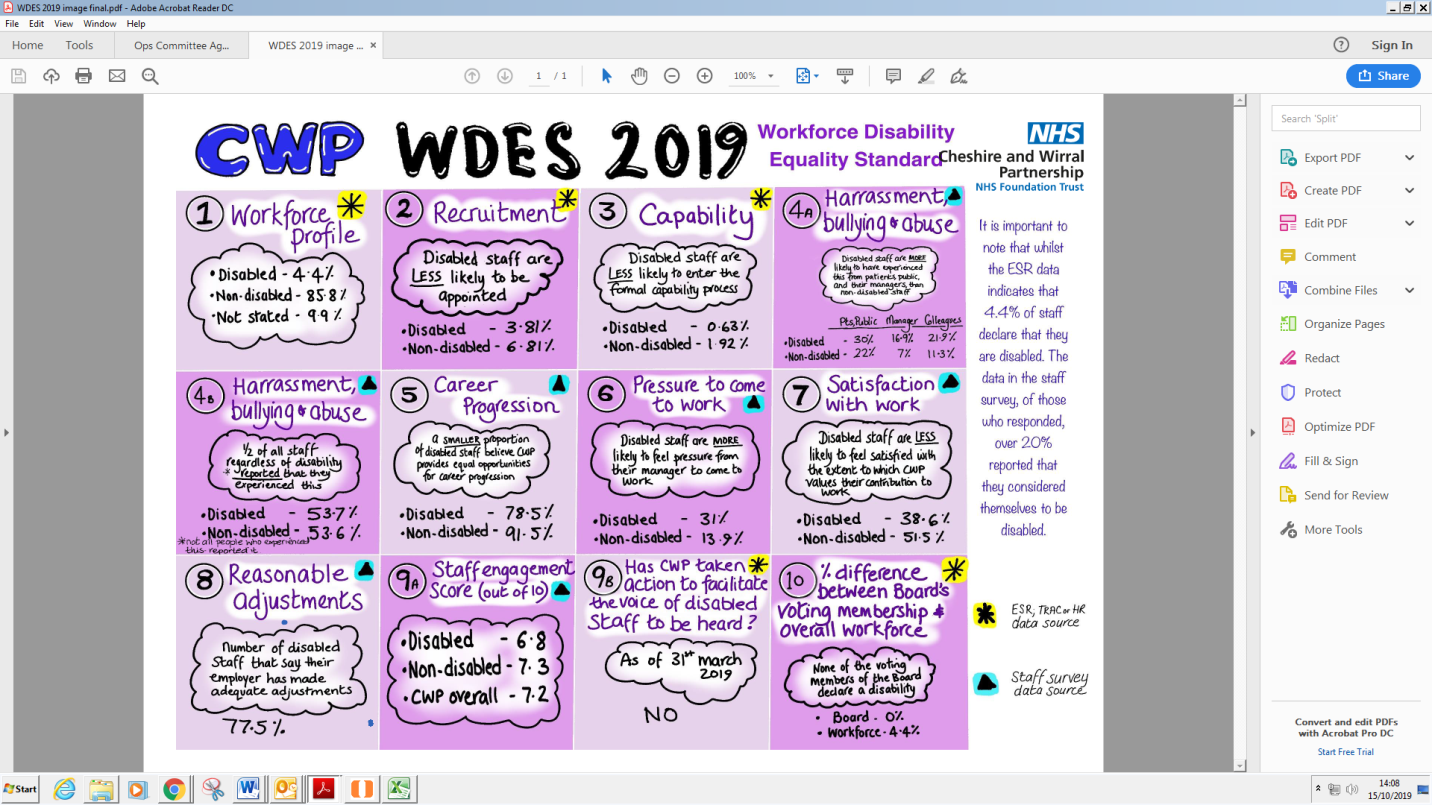 Workforce Disability Equality Standard 2018-19The NHS Workforce Disability Equality Standard Indicators Workforce IndicatorsFor each of these four workforce indicators, compare the data for Non-Disabled and Disabled staffPercentage of staff in AfC pay bands or medical and dental subgroups and very senior managers (including Executive Board members) compared with the percentage of staff in the overall workforce. Note: Definitions for these categories are based on Electronic Staff Record occupation codes with the exception of medical and dental staff, which are based upon grade codesRelative likelihood of Disabled staff being appointed from shortlisting compared to Non-Disabled staff across all posts Relative likelihood of Disabled staff compared to Don-Disabled staff entering the formal capability process, as measured by entry into the formal capability procedure. Note: This indicator will be based on data from a two year rolling average of the current year and the previous yearNational NHS Staff Survey indicators (or equivalent)For each of the staff survey indicators, compare the outcomes of the responses for Non-Disabled and Disabled staff.Percentage of staff experiencing harassment, bullying or abuse from patients, relatives or the public in last 12 months from:Patients/service users, their relatives or other members of the publicManagersOther colleaguesPercentage of Disabled staff compared to Non-Disabled staff saying that the last time they experienced harassment, bullying or abuse at work, they or a colleague reported it.Percentage of Disabled staff compared to Non-Disabled staff believing that the Trust provides equal opportunities for career progression or promotion. Percentage of Disabled staff compared to Non-Disabled staff saying that they have felt pressure from their manager to come to work, despite not feeling well enough to perform their duties.Percentage of Disabled staff compared to Non-Disabled staff saying that they are satisfied with the extent to which their organisation values their work.Percentage of Disabled staff saying that their employer has made adequate adjustment(s) to enable them to carry out their work.The staff engagement score for Disabled staff, compared to non-disabled staff and the overall engagement score for the organisation. Has your Trust taken action to facilitate the voices of Disabled staff in your organisation to be heard? As at 31 March 2019 – No.  (to note, we are taking action since the reporting period)If yes, please provide at least one practical example of current action being taken in the relevant section of your WDES annual report. If no, please include what action is planned to address this gap in your WDES annual report. Examples are listed in the WDES technical guidanceBoard representation indicatorFor this indicator, compare the difference for Non-Disabled and Disabled staffPercentage difference between the organisation’s Board voting membership and its organisation’s overall workforce, disaggregated:
Note: Only voting members of the Board should be included when considering this indicatorIndicator 1 - Percentage of staff in each of the AfC Bands 1-9 and VSM (including executive Board members) compared with the percentage of staff in the overall workforceIndicator 2 - Relative likelihood of staff being appointed from shortlisting across all postsCurrent Year 2018-19The relative likelihood indicates that Disabled staff are LESS likely to appointed when compared to Non-Disabled staffIndicator 3 - Relative likelihood of Disabled staff compared to non-disabled staff entering the formal capability process, as measured by entry into the formal capability procedure.Note: This indicator is based on data from a two year rolling average of the current year and the previous yearCurrent Year 2017-18 and 2018-19The relative likelihood indicates that Disabled staff are LESS likely to enter the formal capability process when compared to Non-Disabled staffPercentage of Staff Survey respondents who stated they have a disabilityA fifth (21%) of all staff completing their staff survey in 2018 identified they have a disability. The current workforce on ESR only 4.43% have a disability stated against their staff file.Indicator 4a - Percentage of Disabled staff compared to non-disabled staff experiencing harassment, bullying or abuse fromThe results from the latest staff survey in 2018 indicate that Disable staff are MORE likely to have experienced harassment, bullying or abuse from Patients/Service users, relatives or other members of the public and from their managers than non-disabled staff.  Indicator 4b - Percentage of Disabled staff compared to non-disabled staff saying that the last time they experienced harassment, bullying or abuse at work, they or a colleague reported it.The results from the latest staff survey indicates that approximately half of all staff regardless of disability reported an experience of harassment, bullying or abuse at work.Indicator 5 - Percentage of Disabled staff compared to non-disabled staff believing that theTrust provides equal opportunities for career progression or promotion. The results from the latest staff survey indicates that a larger proportion of disabled staff believe the trust provides equal opportunities for career progression than non-disabled staff. Indicator 6 - Percentage of Disabled staff compared to non-disabled staff saying that they have felt pressure from their manager to come to work, despite not feeling well enough to perform their dutiesThe results from the latest staff survey indicates that disabled staff are MORE likely to feel pressure from their manager to come to work than non-disabled staff. This was also the case for 2017 and 2016Indicator 7 - Percentage of Disabled staff compared to non-disabled staff saying that they are satisfied with the extent to which their organisation values their work.The results from the latest staff survey indicates that disabled staff are LESS likely to feel satisfied with the extent to which CWP values their work than non-disabled staff. Results of the 2017 staff also indicate that disabled staff are less likely to feel satisfied with the extent to which CWP values their work than non-disabled staff. Indicator 8 - Percentage of Disabled staff saying that their employer has made adequate adjustment(s) to enable them to carry out their work.The percentage of disabled staff saying that the trust has made adequate adjustment(s) to enable them to carry out their work has declined year-on-year. Almost a quarter of disabled staff feeling that trust hasn’t made adequate adjustments.Indicator 9a - The staff engagement score for Disabled staff, compared to non-disabled staff and the overall engagement score for the organisation. (Out of 10)Indicator 9b - Has your Trust taken action to facilitate the voices of Disabled staff in your organisation to be heard? (Yes) or (No)If yes, please provide at least one practical example of current action being taken in the relevant section of your WDES annual report. If no, please include what action is planned to address this gap in your WDES annual report. Examples are listed in the WDES technical guidanceIndicator 10 - Percentage difference between the organisations’ Board voting membership and its overall workforceThe trusts board is made up of 0% of Disabled staff compared with 4.4% of the overall trustClinical or non-clinicalClinical or non-clinicalDisabledNon-DisabledNot statedClinical Band 10.0%0.0%0.0%Clinical Band 20.0%91.7%8.3%Clinical Band 34.8%82.7%12.5%Clinical Band 42.2%90.0%7.8%Clinical Band 54.1%90.2%5.7%Clinical Band 63.5%87.7%8.7%Clinical Band 74.5%89.4%6.1%Clinical Band 8a2.9%89.2%7.8%Clinical Band 8b0.0%91.7%8.3%Clinical Band 8c0.0%70.0%30.0%Clinical Band 8d0.0%100.0%0.0%Clinical Other / Local Pay4.6%26.7%68.7%Clinical VSM0.0%100.0%0.0%Clinical Medical and Dental 3.7%87.9%8.4%Clinical of which consultants3.6%86.9%9.5%Clinical of which Senior medical manager0.0%100.0%0.0%Clinical of which non cons career grades6.3%93.8%0.0%Clinical of which trainee grades0.0%100.0%0.0%Clinical of which others 0.0%100.0%0.0%Clinical Total3.8%84.7%11.5%Non-clinicalBand 19.7%83.9%6.5%Non-clinicalBand 26.2%90.0%3.8%Non-clinicalBand 34.7%90.0%5.4%Non-clinicalBand 45.8%90.5%3.6%Non-clinicalBand 56.8%89.8%3.4%Non-clinicalBand 62.9%92.8%4.3%Non-clinicalBand 72.4%92.9%4.8%Non-clinicalBand 8a0.0%87.0%13.0%Non-clinicalBand 8b3.3%86.7%10.0%Non-clinicalBand 8c12.5%87.5%0.0%Non-clinicalBand 8d0.0%0.0%0.0%Non-clinicalOther / Local Pay11.1%0.0%88.9%Non-clinicalVSM8.7%91.3%0.0%Non clinical Total5.6%88.8%5.6%Grand Total Grand Total 4.4%85.8%9.9%ShortlistedAppointedRelative Likelihood of Shortlisted/AppointedDisabled341133.81%Non-Disabled45203086.81%Not Stated1534328.10%I do not wish to disclose9833.06%Relative Likelihood of Non-Disabled staff being appointed from shortlisting compared to DisabledRelative Likelihood of Non-Disabled staff being appointed from shortlisting compared to DisabledRelative Likelihood of Non-Disabled staff being appointed from shortlisting compared to Disabled1.79 Times more likelyRelative Likelihood of Non-Disabled staff being appointed from shortlisting compared to DisabledRelative Likelihood of Non-Disabled staff being appointed from shortlisting compared to DisabledRelative Likelihood of Non-Disabled staff being appointed from shortlisting compared to Disabled1.79 Times more likelyAverage over 2 yearsEntering Formal Capability ProcessTrust HeadcountRelative Likelihood of staff entering the capability ProcessNon-Disabled5930711.92%Disabled11580.63%Not Stated1166.25%Relative Likelihood of Disabled staff entering the formal Disciplinary process compared to Non-Disabled staff.  Relative Likelihood of Disabled staff entering the formal Disciplinary process compared to Non-Disabled staff.  Relative Likelihood of Disabled staff entering the formal Disciplinary process compared to Non-Disabled staff.  0.33Relative Likelihood of Disabled staff entering the formal Disciplinary process compared to Non-Disabled staff.  Relative Likelihood of Disabled staff entering the formal Disciplinary process compared to Non-Disabled staff.  Relative Likelihood of Disabled staff entering the formal Disciplinary process compared to Non-Disabled staff.  0.33Category2018 Survey2017 Survey2016 SurveyNon-Disabled79%77%82%Disabled21%23%18%CategoryQuestion2018 Survey2017 Survey2016 SurveyNon-DisabledPatients/service users, relatives or public22.6%22%24%Non-DisabledManagers7.0%8.0%Not availableNon-DisabledOther colleagues11.3%9.0%15%DisabledPatients/service users, relatives or public30.8%33%27%DisabledManagers16.9%15%Not availableDisabledOther colleagues21.9%20%21%Category2018 Survey2017 Survey2016 SurveyNon-Disabled53.6%61%60%Disabled53.7%58%56%Category2018 Survey2017 Survey2016 SurveyNon-Disabled91.5%91%92%Disabled78.5%84%88%Category2018 Survey2017 Survey2016 SurveyNon-Disabled13.9%16%49%Disabled31.0%24%64%Category2018 Survey2017 Survey2016 SurveyNon-Disabled51.5%50%Not availableDisabled38.6%39%Not availableCategory2018 Survey2017 Survey2016 SurveyDisabled77.5%79%84%Category2018 SurveyNon-Disabled7.3Disabled6.8Overall Trust7.2 CategoryBoard MemberBoard MemberOverall WorkforceOverall WorkforceNon-Disabled13100.00%307185.71%Disabled00.00%1584.41%Not Stated00.00%3549.88%Percentage difference between the organisation board voting membership and its overall workforcePercentage difference between the organisation board voting membership and its overall workforcePercentage difference between the organisation board voting membership and its overall workforce3.67%3.67%